ALL PAWZ ON DECKAl Gatti856-470-0314Pet InformationPet Name(s) and BreedSpecial Instructions:																																						__________________________________________________________________	__________________________________________________________________________________________________________________________________________Vet Name: _______________________________________________________Address:  ______________________________________                  _______________________________________Phone #:  ______________________________________Medication Pet is taking:Emergency Contacts#1  ____________________________________ #3_________________________________________#2_____________________________________ #4__________________________________________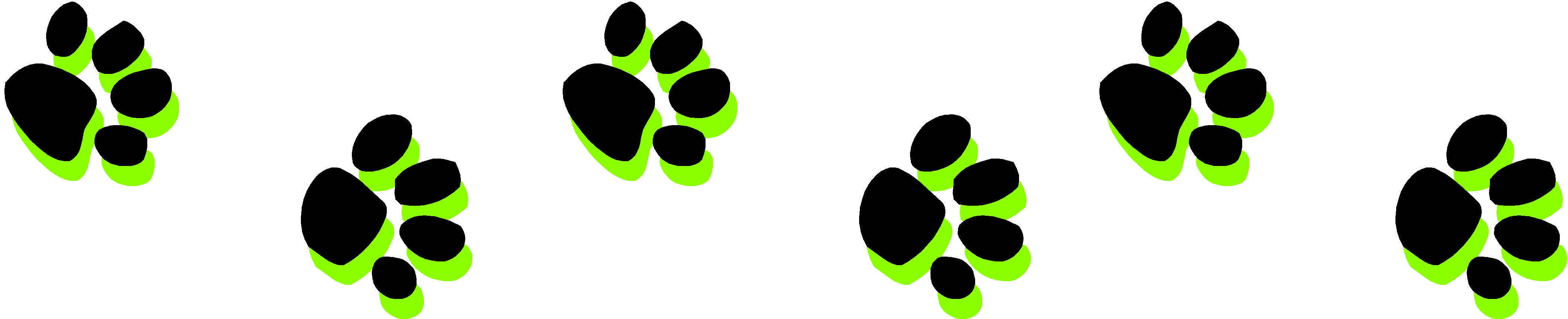 